Helmondse Badminton Bond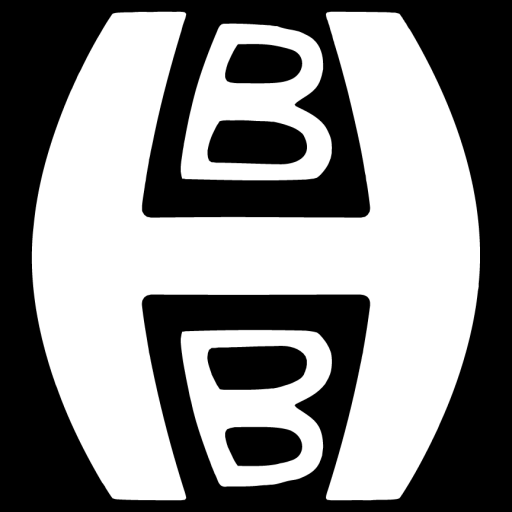 Beleid verwerking persoonsgegevensAuteur(s): 	Sasja van der Burgt, Erwin Boudewijns, Ferry Tabor
Versie: 	0.3
Datum: 	02-7-2018Document historieInhoudsopgave1. DefinitiesAnonimiseringAnonimiseren betekent verwisseling van persoonsgegevens in gegevens die niet langer gebruikt kunnen worden om een natuurlijk persoon te identificeren, daarbij in ogenschouw nemende ‘alle middelen die hiervoor redelijkerwijs gebruikt kunnen worden’ door zowel een verantwoordelijke als een derde partij. Een belangrijke factor hierbij is dat de verwerking onomkeerbaar moet zijn.AVGAlgemene Verordening Gegevensbescherming. Wetgeving met betrekking tot het verwerken van persoonsgegevens.BestandElk gestructureerd (database/databank) geheel van persoonsgegevens die volgens bepaalde criteria toegankelijk zijn. Het maakt niet uit of dit geheel gecentraliseerd of gedecentraliseerd is. Ook maak het niet uit of een bestand op functionele of geografische gronden is verspreid. Elke vorm van structuur brengen in de persoonsgegevens, zolang toegankelijk en meer gegevens bevat dan van 1 persoon, is een bestand.BetrokkeneDe natuurlijke persoon van wie de persoonsgegevens worden verwerkt door de verwerkingsverantwoordelijke.Bijzondere persoonsgegevensPersoonsgegevens waaruit ras of etnische afkomst, politieke opvattingen, godsdienst of levensovertuiging, lidmaatschap van een vakbond, genetische of biometrische gegevens met oog op unieke identificatie, gezondheid, seksuele leven of strafrechtelijk verleden blijkt.Een organisatie mag geen bijzondere persoonsgegevens gebruiken, tenzij daarvoor in de wet een uitzondering is.DerdeEen natuurlijke persoon of rechtspersoon, een overheidsinstantie, een dienst of een ander orgaan. De betrokkene, de verwerkingsverantwoordelijke, de verwerker of de personen die onder het gezag van de verwerkingsverantwoordelijke of de verwerker vallen niet onder dit begrip.Functionaris Gegevensbescherming(Branche)organisaties hebben de mogelijkheid zelf een interne toezichthouder voor de verwerking van persoonsgegevens aan te stellen. Zo iemand wordt een functionaris voor de gegevensbescherming (FG) genoemd. De FG houdt binnen de organisatie toezicht op de toepassing en naleving van de AVG.Inbreuk in verband met persoonsgegevensEen inbreuk op de beveiliging die per ongeluk of op onrechtmatige wijze leidt tot de vernietiging, het verlies, de wijziging of de ongeoorloofde verstrekking van of de ongeoorloofde toegang tot doorgezonden, opgeslagen of anderszins verwerkte gegevens.Internationale organisatieEen organisatie en de daaronder vallende internationaal publiekrechtelijke organen of andere organen die zijn opgericht bij of op grond van een overeenkomst tussen twee of meer landen.OntvangerEen natuurlijk persoon of rechtspersoon, een overheidsinstantie, een dienst of een ander orgaan, al dan niet een derde, aan wie/waaraan de persoonsgegevens worden verstrekt.PersoonsgegevensAlle informatie over een geïdentificeerde of identificeerbare natuurlijke persoon (de betrokkene). Als identificeerbaar wordt beschouwd een natuurlijke persoon die direct of indirect kan worden geïdentificeerd. Denk bijvoorbeeld aan een identificator zoals een naam, een identificatienummer, locatiegegevens, een online identificator of aan één of meer elementen die kenmerkend zijn voor de fysieke, fysiologische, genetische, psychische, economische, culturele of sociale identiteit van die natuurlijke persoon.ProfileringElke vorm van geautomatiseerde verwerking van persoonsgegevens waarbij aan de hand van persoonsgegevens bepaalde persoonlijke aspecten van een natuurlijk persoon worden geëvalueerd, met name met de bedoeling zijn beroepsprestaties, economische situatie, gezondheid, persoonlijke voorkeuren, interesses, betrouwbaarheid, gedrag, locatie of verplaatsingen te analyseren of te voorspellen.PseudonimiseringHet verwerken van persoonsgegevens op zodanige wijze dat de persoonsgegevens niet meer aan een specifieke betrokkene kunnen worden gekoppeld zonder dat er aanvullende gegevens worden gebruikt, mits deze aanvullende gegevens apart worden bewaard en technische en organisatorische maatregelen worden genomen om ervoor te zorgen dat de persoonsgegevens niet aan een geïdentificeerde of identificeerbare natuurlijk persoon worden gekoppeld. Pseudonimisering is omkeerbaar mits gebruik van de juiste sleutel.RegisterRegister van de verwerkingsactiviteiten.ToestemmingElke vrije, specifieke, geïnformeerde en ondubbelzinnige wilsuiting waarmee de betrokkene door middel van een verklaring of een ondubbelzinnige actieve handeling hem betreffende verwerking van persoonsgegevens aanvaardt.Toezichthoudende autoriteitEen door een lidstaat ingevolge artikel 51 AVG ingestelde onafhankelijke overheidsinstantie, voor Nederland de Autoriteit Persoonsgegevens;VertegenwoordigerEen bij de bond aangesloten of werkzame natuurlijk persoon of rechtspersoon die schriftelijk door de verwerkingsverantwoordelijke of de verwerker is aangewezen om de verwerkingsverantwoordelijke of de verwerker te vertegenwoordigen in verband met de verplichtingen krachtens deze verordening.VerwerkerEen natuurlijke persoon of rechtspersoon, een overheidsinstantie, een dienst of een ander orgaan dat in opdracht van de verwerkingsverantwoordelijke de persoonsgegevens verwerkt.VerwerkingEen bewerking of een geheel van bewerkingen met betrekking tot persoonsgegevens of een geheel van persoonsgegevens, al dan niet uitgevoerd via geautomatiseerde procedés. Denk hierbij bijvoorbeeld aan het verzamelen, vastleggen, ordenen, structureren, opslaan, bijwerken of wijzigen, opvragen, raadplegen, gebruiken, verstrekken door middel van doorzending, verspreiden of op andere wijze ter beschikking stellen, aligneren of combineren, afschermen, wissen of vernietigen van gegevens.Geheel of gedeeltelijk geautomatiseerde verwerkingOp het moment dat de verwerking van de persoonsgegevens door middel van een computer of soortgelijk product wordt gedaan, is sprake van een geheel of gedeeltelijke geautomatiseerde verwerking. Alleen als alle stappen van de verwerking handmatig worden gedaan is hier geen sprake van.VerwerkingsverantwoordelijkeEen natuurlijke persoon of rechtspersoon, een overheidsinstantie, een dienst of een ander orgaan die/dat, alleen of samen met anderen, het doel van en de middelen voor de verwerking van persoonsgegevens vaststelt.2. InleidingIn dit document wordt het beleid uiteengezet ten aanzien van de omgang met persoonsgegevens.De Helmondse Badminton Bond (HBB) verwerkt persoonsgegevens in haar processen. Het omgaan met persoonsgegevens dient met de grootst mogelijke zorgvuldigheid gedaan te worden. Dit niet doen zou kunnen leiden tot schadelijke gevolgen voor de betrokkene en voor de HBB. Onder de AVG kunnen hoge boetes worden opgelegd hetgeen de HBB ernstige schade zou aan kunnen richten. Deze gevolgen maken het noodzakelijk om beleidsregels op te stellen hoe de HBB dient om gaan met persoonsgegevens.De AVG bepaalt aan welke voorwaarden voldaan moet zijn om te mogen werken met persoonsgegevens. Deze verordening is van toepassing op de HBB.De verordening kan worden gedownload op:https://autoriteitpersoonsgegevens.nl/sites/default/files/atoms/files/verordening_2016_-_679_definitief.pdfEen handleiding met toelichting op de AVG is te downloaden op:https://autoriteitpersoonsgegevens.nl/sites/default/files/atoms/files/handleiding_avg.pdf2.1 UitgangspuntenDe hierboven genoemde wetgeving brengt de volgende uitgangspunten voor dit beleid met zich mee;de verwerking van persoonsgegevens moet rechtmatig, behoorlijk en transparant zijn;de verwerking van persoonsgegevens moet voor welbepaalde, uitdrukkelijk omschreven en gerechtvaardigde doeleinden worden verzameld;de persoonsgegevens moeten toereikend zijn voor de doelen die zijn omschreven. Meer of overige persoonsgegevens mogen niet worden verzameld.de persoonsgegevens moeten up-to-date en juist zijn. Wanneer dit niet het geval is moeten de gegevens worden verbeterd of gewist;de persoonsgegevens mogen niet langer worden opgeslagen dan nodig is voor de omschreven doelen;er moeten passende technische of organisatorische maatregelen worden genomen om een inbreuk in verband met de persoonsgegevens te voorkomen;de rechten van de betrokken personen moeten worden gewaarborgd en zo nodig worden nagekomen.2.2 Doelstellingen beleidDit beleidsdocument Bescherming persoonsgegevens heeft een viertal doelstellingen:het zorgen voor een uniforme werkwijze binnen de HBB met betrekking tot de verwerking van persoonsgegevens;het vergroten van de bewustwording hoe men op de juiste manier met persoonsgegevens moet omgaan;het voldoen aan de wet- en regelgeving betreffende dit onderwerp;het bieden van transparantie aan de aangesloten verenigingen hoe met de verwerking van persoonsgegevens binnen de HBB wordt omgegaan. 2.3 ReikwijdteDit beleid ziet toe op de verwerking van persoonsgegevens van alle betrokkenen binnen de HBB. Onder betrokkenen vallen in ieder geval HBB bestuurs- en commissieleden, leden van aangesloten verenigingen, overige vrijwilligers en leveranciers.Onder de verwerking van de persoonsgegevens vallen de geheel of gedeeltelijk automatische verwerking. Daarnaast heeft dit beleid betrekking op alle persoonsgegevens die worden verwerkt vanuit een bestand of persoonsgegevens die bestemd zijn om opgenomen te worden in een bestand. Hieronder vallen dus ook de eerst op schrift gestelde persoonsgegevens die later in een bestand worden opgenomen.3. Rollen, taken en verantwoordelijkhedenOm de verwerking van persoonsgegevens gestructureerd en gecoördineerd op te pakken worden bij de HBB een aantal rollen, taken en verantwoordelijkheden onderkend, die aan bestuurs- en commissieleden zijn toegewezen.HBB verenigingenDe bij de HBB aangesloten verenigingen stellen op voordracht van het hoofdbestuur in een algemene vergadering het beleid aangaande de bescherming van persoonsgegevens vast.HBB hoofdbestuurHet hoofdbestuur van de HBB is eindverantwoordelijk voor de rechtmatige en zorgvuldige verwerking van persoonsgegevens binnen de HBB en voert het vastgestelde beleid en maatregelen en procedures op het gebied van verwerking uit.Functionaris gegevensbeschermingHet hoofdbestuur stelt (intern) een functionaris gegevensbescherming aan, die toezicht houdt op naleving van de AVG bij de verwerking van persoonsgegevens en als contactpersoon fungeert naar de aangesloten verenigingen voor vragen omtrent de verwerking van persoonsgegevens.Systeemverantwoordelijke HBB-portaalDe systeemverantwoordelijke HBB-portaal is er verantwoordelijk voor dat de betreffende applicatie en bijbehorende ICT-faciliteiten een goede ondersteuning bieden aan het proces en voldoet aan het beleid, de eisen en wensen van de gebruikers en aan wet- en regelgeving. Dit is door de HBB uitbesteed aan een externe partij. De bescherming van de persoonsgegevens wordt geregeld in een verwerkersovereenkomst.CommissievoorzittersAlle commissievoorzitters hebben de taken om bewustwording te creëren en toe te zien op de naleving van het beleid binnen hun commissie.VerwerkingsverantwoordelijkeDe verwerkingsverantwoordelijke ziet toe op de registratie van de verwerking en de uitvoering van de met de verwerking verbonden acties/maatregelen.Hij/zij heeft m.b.t. de registratie(s) waarvoor hij/zij als verantwoordelijke is aangewezen de volgende verantwoordelijkheden:Borgen dat werkproces gebeurt conform de registratie verwerking van persoonsgegevens, waaronder tevens de verwerkers, de beveiliging van de gegevens en het bewaren-/vernietigen van de gegevens;Borgen van de integriteit van de gegevens in het registratieformulier (correcte registratie);Borgen dat de rechten van betrokkenen worden nageleefd;Borgen dat het beleid wordt nageleefd.Hieruit volgen de volgende taken:Vaststellen registraties van verwerkingen;(Na goedkeuring van hoofdbestuur) uitvoeren van wijzigingen van de registraties van verwerkingen;Doen opstellen van verwerkersovereenkomsten met verwerkers en indien nodig daaraan voorafgaand uitvoeren van een risicoanalyse (ondertekening geschiedt door hoofdbestuur namens HBB);Zorgen voor uitvoering maatregelen beleid;Opstellen rapportages uitgevoerde maatregelen;Melden (mogelijke) datalekken bij functionaris gegevensbescherming procedure datalekken/beveiligingsincidenten);Verlenen toestemming voor vernietigen van gegevens.De verwerkingsverantwoordelijke kan voor de operationele zaken m.b.t. de verwerking van persoonsgegevens een beheerder aanwijzen.BeheerderDe beheerder van een verwerking zorgt onder verantwoordelijkheid van de verwerkingsverantwoordelijke voor de juistheid van de ingevoerde gegevens, alsmede voor het bewaren, verwijderen en het verstrekken van gegevens aan derden. De beheerder heeft de dagelijkse, operationele zorg voor de verwerking van persoonsgegevens.De beheerder heeft de volgende verantwoordelijkheden:Signaleren van mogelijke wijzigingen in het werkproces m.b.t. de verwerking, die ertoe(kunnen) leiden dat de informatie die is opgenomen in het registratieformulier moet worden aangepast;Uitvoering geven aan proces tot wijziging van de verwerking van persoonsgegevens en de registratie ervan;Uitvoering geven aan het proces tot waarborg van de rechten van betrokkenen met betrekking tot de registratie;Signaleren beveiligingsincidenten/(mogelijke) datalekken;Uitvoering geven aan bewaar-/vernietigingsbeleid.Met betrekking tot de registratie gaat dan om:Welke gegevens worden verwerkt;Het doel waarvoor de gegevens worden verwerkt;Welke externe partijen in opdracht van de HBB een rol hebben bij de verwerking;Van wie de gegevens worden verwerkt;Aan wie de gegevens worden verstrekt (digitaal of per gewone post), zowel intern als extern;Wie geautoriseerd zijn om zelf bij de gegevens te komen;Hoe lang de gegevens worden bewaard;Van wie de gegevens worden verkregen;(als toestemming de grondslag is) Of de toestemming door de betrokkene is afgegeven en is vastgelegd.De beheerder heeft m.b.t. de registratie(s) waarvoor hij als beheerder is aangewezen de volgende taken:Melden van mogelijke afwijkingen in het werkproces t.o.v. de registratie aan de verwerkingsverantwoordelijke;(Indien daartoe wordt besloten) Doorvoeren van de wijziging in het werkproces/ uitvoering geven aan het verzoek (aanpassen van het registratieformulier);Behandelen verzoeken van betrokkenen op inzage, wijzigen, etc. (rechten betrokkenen);Bewaken termijnen van bewaren/vernietigen zoals vastgesteld in het beleid en signaleren dat actie moet worden ondernomen om aan het beleid te voldoen, en vervolgens na verkregen toestemming van de verwerkingsverantwoordelijke plannen en (doen) uitvoeren van de noodzakelijke acties tot archiveren/vernietigen van gegevens;Melden beveiligingsincidenten/(mogelijke) datalekken aan de functionaris gegevensbescherming;4. Register van verwerkingsactiviteitenAlle verwerkingen van persoonsgegevens die binnen de HBB worden gedaan, zijn geregistreerd in het HBB register verwerkingsactiviteiten. Dit register is een bijlage bij dit beleidsdocument en is te downloaden op de HBB website.De volgende categorieën persoonsgegevens worden door de HBB verwerkt:Naam, Adres, Woonplaats, Telefoon, E-mail (NAWTE) van penningmeester aangesloten verenigingen en overige debiteuren en crediteuren;Cookies op website;NAWTE van contactpersonen (bestuursleden) van de aangesloten verenigingen;Gebruikersnaam / E-mailadressen van personen die toegang krijgen tot de HBB-portal op basis van hun functie binnen de HBB of aangesloten verenigingen;Naam, geslacht, geboortedatum, woonplaats, registratiedatum, classificatie speelsterkte, bondsnummer, historie teamindeling en wedstrijdresultaten, verzoeken van VCL aangaande betreffende speler en de reactie daarop van BCJ, foto speler van alle jeugdspelers die aangemeld worden door aangesloten verenigingen;Naam, geslacht, geboortedatum, registratiedatum, classificatie speelsterkte, bondsnummer, historie teamindeling en wedstrijdresultaten, verzoeken van VCL aangaande betreffende speler en de reactie daarop van BCS, foto speler van alle senioren spelers die aangemeld worden door aangesloten verenigingen;Gebruikersnaam, e-mailadres, wachtwoord en bondsnummer van hen die zich aanmelden voor een zaalwacht account;Naam, geslacht, geboortedatum, classificatie spelerssterkte, bondsnummer, foto wedstrijdspeler bij controle zaalwacht;Naam en foto coach bij aanvragen van een coach pas (digitaal);NAWTE, geboortedatum, feitelijke gegevens betreffende functie en werkzaamheden en beschikbaar gestelde middelen, bankgegevens, foto en kopie paspoort van HBB leden (bestuur, commissies en overige vrijwilligers)E-mailadressen betrokken bestuursleden (HBB en aangesloten verenigingen), naam speler(s), bondsnummer(s) en competitiegegevens van spelers bij het verwerken van strafzaken;NAWTE en bankgegevens van sponsors;E-mailadres en gebruikersnaam (gekoppeld aan persoonsgegevens van Jeugd- en/of seniorencompetitie bij het aanmelden voor een nieuwsbrief;NAWTE van deelnemers, bankgegevens van betrokken partijen en foto’s bij evenementen;Naam, competitie gerelateerde informatie aangaande spelers, foto’s in jaarverslagen;Naam, competitie gerelateerde informatie aangaande spelers, foto’s, informatie aangaande HBB georganiseerde activiteiten die op betrokkenen betrekking hebben in documenten in het archief.Naam, competitie gerelateerde informatie aangaande spelers, foto’s, informatie aangaande HBB georganiseerde activiteiten die op betrokkenen betrekking hebben in documenten m.b.t persberichten en publicaties op eigen digitale media (website, facebook en instagram)In het register is voor elke verwerking van bovengenoemde persoonsgegevens het volgende opgenomen:de naam van de verwerking;de naam van de verwerkingsverantwoordelijke/beheerder;de doeleinden van de verwerking;de grondslag van de verwerking;een beschrijving van de categorieën van betrokkenen en van de categorieën van persoonsgegevens alsmede bijzondere persoonsgegevens;verwerkers en medeverantwoordelijken;de categorieën van ontvangers aan wie de persoonsgegevens zijn of zullen worden verstrekt;de personen die toegang hebben tot de gegevens;indien van toepassing doorgifte van persoonsgegevens aan derde landen of een internationale organisatie;indien mogelijk, de beoogde termijnen waarbinnen de verschillende categorieën persoonsgegevens moeten worden gewist;indien mogelijk, een algemene beschrijving van de technische en organisatorische beveiligingsmaatregelen.5. Doelen van het verzamelen en verwerkenAlle persoonsgegevens die de HBB verzamelt en verwerkt, hebben als doel het mogelijk te maken om haar taken uit te voeren zoals vastgelegd in haar statuten en reglementen. In het register van verwerkingsactiviteiten (zie HBB website) zijn deze doelen per dataset en per verwerking uitgeschreven.Op het moment dat de HBB persoonsgegevens voor een ander doel wil gaan verwerken, zal zij eerst nagaan of dat rechtmatig is. Indien de verwerking rechtmatig is volgens de AVG, zal zij de betrokkene(n) alle relevante informatie verstrekken over deze verdere verwerking. Indien deze verwerking structureel van aard is, zal de HBB het in haar beleidsdocument opnemen.6. Rechtmatigheid van verwerkingBij de HBB aangesloten verenigingen delen informatie omtrent persoonsgegevens met de HBB op basis van een onderlinge overeenkomst (HBB-statuten en reglementen).In de zin van de AVG zijn zowel HBB als aangesloten verenigingen zelfstandige verwerkingsverantwoordelijken. Ieder bepaalt zelfstandig welke doelen zij hebben met het verwerken van de persoonsgegevens. Een verwerkersovereenkomst tussen HBB en aangesloten verenigingen is daarom niet nodig. Wel dient ieder een beleid opgesteld te hebben hoe men met de verwerking van persoonsgegevens omgaat. De HBB verwerkt persoonsgegevens op basis van de volgende grondslagen uit de AVG:de betrokkene heeft toestemming gegeven voor de verwerking van zijn persoonsgegevens voor een of meerdere specifieke doeleinden;de verwerking is noodzakelijk voor de uitvoering van een overeenkomst waarbij de betrokkene partij is;de verwerking is noodzakelijk om te voldoen aan een wettelijke verplichting die op de HBB rust;de verwerking is noodzakelijk voor de behartiging van de gerechtvaardigde belangen van de HBBIn het HBB register verwerkingsactiviteiten is per verwerking aangegeven op welke grondslag deze berust.Omdat de HBB persoonsgegevens ontvangt van aangesloten verenigingen omtrent hun leden en deze aangesloten verenigingen zelf verwerking verantwoordelijken zijn in de zin van de AVG, is het van belang dat de aangesloten verenigingen zorg dragen voor het verkrijgen van toestemming van de betrokken leden om hun persoonsgegevens te mogen delen met de HBB voor de doeleinden zoals die omschreven zijn in het HBB register verwerkingsactiviteiten.Om de aangesloten verenigingen te helpen bij het formuleren van een toestemmingsverklaring is op de HBB website een voorbeeld geplaatst dat alle aangesloten verenigingen mogen gebruiken voor het verkrijgen van toestemming van hun leden.Bij het verkrijgen van toestemming voor het gebruik van persoonsgegevens van kinderen onder de 16 jaar, is het noodzakelijk om de toestemming te ontvangen van de wettelijk vertegenwoordiger van het kind.7. Verwerking van bijzondere persoonsgegevensDe HBB verwerkt bijzonder persoonsgegevens in de vorm van:Foto’s (o.a. van competitiespelers, HBB activiteiten);Burgerservicenummer (o.a. voor registratie HBB-bestuursleden bij Kamer van Koophandel).Deze bijzondere persoonsgegevens berust op de grondslag dat de betrokkene hiervoor toestemming heeft verleend. In het geval van A. door toestemming te verlenen van betrokkene aan de eigen vereniging voor delen van de betreffende persoonsgegevens, in geval B. door als betrokkene rechtstreeks toestemming hiervoor te verlenen aan de HBB.De digitale foto’s van competitiespelers die worden aangeleverd door de verenigingen, zijn noodzakelijk voor het verstrekken van een (digitale) bondskaart. Zonder bondskaart kan niet worden deelgenomen aan de senioren- en/of jeugdcompetitie. Deze foto’s worden in het HBB-portaal bewaard en zijn alleen toegankelijk voor:BCS (senioren) / BCJ (jeugd);ICT-medewerkers HBB (onderhoud/aanpassingen);VCL-ers (alleen foto’s van spelers van eigen vereniging);Zaalwacht (alleen toegang tot foto’s van spelers van verenigingen die op betreffende avond een wedstrijd spelen of kunnen invallen)De overige foto’s die op de HBB mediakanalen worden geplaatst zijn openbaar toegankelijk. Betrokkenen die daartegen bezwaar maken, kunnen via privacy@hbbond.nl laten weten dat ze de betreffende foto verwijderd willen zien.Burgerservicenummer wordt bewaard en beheert door de secretaris en is alleen toegankelijk voor het HBB-hoofdbestuur.8. Bewaartermijn van persoonsgegevensDe HBB bewaart persoonsgegevens niet langer dan noodzakelijk. In het HBB register verwerkingsactiviteiten staat per verwerking welke bewaartermijn wordt aangehouden.De bewaartermijn wordt gebaseerd op een van onderstaande criteria:de duur die nodig is voor de doeleinde(n) waarvoor de persoonsgegevens worden verwerkt;voor zover nodig is om te voldoen aan een toepasselijke wettelijke verplichting;gelet op een toepasselijke verjaringstermijn;voor zover de betrokkene zich niet beroept op het recht om vergeten te worden.Indien betrokkene van mening is dat het “HBB Beleid verwerking persoonsgegevens” niet wordt nageleefd door de HBB dan kan hij/zij zich via e-mail wenden tot de aangestelde privacy expert: privacy@hbbond.nl 9. Rechten van de betrokkenen De HBB respecteert de rechten van alle betrokkenen, zoals die gelden onder de AVG. De HBB dient ervoor te zorgen dat de betrokkene deze rechten ook daadwerkelijk kan gebruiken. Hieronder staan deze rechten opgenomen met uitleg wat ze inhouden. Een verzoek van een betrokkene dient zo snel mogelijk behandeld te worden, maar uiterlijk binnen een maand.Op het moment dat de verzoeken kennelijk ongegrond of buitensporig zijn, mogen kosten in rekening worden gebracht of mag het verzoek worden geweigerd. Ook op het moment dat een betrokkene meerdere verzoeken doet met betrekking tot hetzelfde recht mogen kosten in rekening worden gebracht of de veelvuldige verzoeken worden geweigerd. Bij twijfel over de identiteit van de persoon die het verzoek doet, mag aanvullende informatie worden gevraagd om de identiteit te bevestigen.Het recht op inzageDe betrokkene heeft het recht om de HBB te vragen welke persoonsgegevens van hem/haar worden verwerkt en om inzage te verkrijgen in die persoonsgegevens.Het recht op rectificatie en wissen van gegevensDe betrokkene heeft het recht op directe rectificatie van hem/haar betreffende onjuiste persoonsgegevens. De betrokkene heeft het recht op wissing van hem.haar betreffende persoonsgegevens. De HBB is verplicht persoonsgegevens zonder enige vertraging te wissen wanneer een van de volgende gevallen van toepassing is:de persoonsgegevens niet langer nodig zijn in verband met de doeleinden waarvoor de gegevens verzameld of anderszins werden verwerkt;de betrokkene zijn aan de HBB gegeven toestemming intrekt;in geval van bezwaar (zie E.);de persoonsgegevens zijn onrechtmatig verwerkt;de persoonsgegevens moeten worden gewist op grond van een wettelijke verplichting.Voor rectificatie en wissen van persoonsgegevens die zijn aangeleverd door aangesloten verenigingen, dient de betrokkene zijn verzoek tot de betreffende aangesloten vereniging te richten. Zodra de betreffende vereniging het verzoek heeft ingewilligd dient zij de HBB daarvan op de hoogte te stellen, waarna de HBB deze actie ook uit zal voeren.Indien de HBB de betreffende gegevens gedeeld heeft met derden, zal de HBB hen van het verzoek van betrokkene op de hoogte stellen.Het recht op beperking van de verwerkingDe betrokkene heeft het recht op beperking van de verwerking van zijn persoonsgegevens indien:de juistheid van de gegevens wordt betwist, gedurende de periode dat dit door de HBB wordt gecontroleerd;de verwerking onrechtmatig is en de betrokkene zich verzet tegen wissen van de persoonsgegevens en verzoekt in plaats daarvan om beperking van het gebruik daarvan;de gegevens niet meer nodig zijn voor de verwerkingsdoeleinden, maar alleen voor de instelling van, uitoefening of onderbouwing van een rechtsvordering;bij bezwaar tegen de verwerkingsgrondslag(en), voor de periode dat de belangenafweging tussen het belang van de HBB en de betrokkene wordt getoetst.Beperking houdt in dat de gegevens, afgezien van de opslag ervan, slechts mogen worden verwerkt met:toestemming van de betrokkene, often behoeve van de rechtsvordering, ofter bescherming van de rechten van een ander natuurlijk of rechtspersoon, ofom gewichtige redenen van algemeen belang.Het recht op overdraagbaarheidDe betrokkene heeft het recht de hem/haar betreffende gegevens, die hij/zij aan de HBB heeft verstrekt of door aangesloten verenigingen aan de HBB zijn aangeleverd, in een gestructureerde, gangbare en machinaal leesbare vorm te verkrijgen en hij/zij heeft het recht die gegevens aan een andere verwerkingsverantwoordelijke over te dragen, indien:de verwerking is gebaseerd op toestemming of op een overeenkomst als rechtmatige grondslag; ende verwerking via geautomatiseerde procédés wordt verricht.Bij de uitoefening van zijn recht op gegevensoverdraagbaarheid heeft de betrokkene het recht dat de persoonsgegevens, indien dit technisch mogelijk is, rechtstreeks van de HBB naar een andere verwerkings- verantwoordelijke worden doorgezonden.Indien een betrokkene gebruik maakt van het recht op gegevensoverdraagbaarheid kan hij nog steeds gebruik maken van zijn recht op wissen van gegevens.Het recht van bezwaarBetrokkene heeft het recht bezwaar te maken tegen de verwerking van zijn persoonsgegevens indien de grondslag hiervoor het gerechtvaardigd belang van de HBB is (zie grondslagen in register verwerkingsactiviteiten). Indien betrokkene een dergelijk bezwaar indient, zal de HBB de verwerking staken tenzij er sprake is van gronden voor deze verwerking die zwaarder wegen dan de privacybelangen van de betrokkenen of die verband houden met een rechtsvordering.KennisgevingsplichtDe HBB stelt iedere ontvanger, aan wie persoonsgegevens zijn verstrekt, in kennis van elke rectificatie of wissing van persoonsgegevens of van de beperking van de verwerking, tenzij dit onmogelijk blijkt of onevenredig veel inspanning vergt. Indien de betrokkene hierom verzoekt, verstrekt de HBB de betrokkene informatie over deze ontvangers.Via privacy@hbbond.nl kan de betrokkene vragen of verzoeken gebaseerd op bovengenoemde rechten richten aan de HBB.10. Beveiliging van de VerwerkingDe HBB heeft op organisatorisch en technisch vlak maatregelen ingesteld om persoonsgegevens te beschermen tegen onrechtmatige toegang en andere ongewenste of onwettige verwerking, waaronder verlies of vernietiging.In het HBB register verwerkingsactiviteiten is voor elke verwerking aangegeven wat de beveiligingsmaatregelen inhouden. De HBB maakt voor verwerking van persoonsgegevens gebruik van een (openbare) website www.hbbond.nl waarop alleen wijzigingen aangebracht kunnen worden door de webmaster en ICT-medewerkers van de HBB en het HBB-portaal https://bcp.hbbond.nl/ waarop alleen toegang mogelijk is via een account met wachtwoord.Toegang tot de HBB-portaal hebben alleen HBB-commissieleden die daarvan functioneel gebruik moeten maken voor uitvoering van de taken van de HBB en bestuursleden van aangesloten verenigingen en hun VCL-ers Jeugd en Senioren.11. Ontwerp verwerkingssystemen en standaardinstellingenDe HBB houdt bij de keuze en het gebruik van de informatiesystemen rekening met de gegevensbeschermingsbeginselen en zal de nodige waarborgen in de systemen inbouwen ter naleving van de wettelijke voorschriften (privacy by design).De HBB treft passende technische en organisatorische maatregelen om ervoor te zorgen dat in beginsel alleen persoonsgegevens worden verwerkt die noodzakelijk zijn voor elk specifiek doel van de verwerking. De HBB zorgt ervoor dat dit als standaard geldt voor de hoeveelheid verzamelde persoonsgegevens, de mate waarin zij worden verwerkt, de termijn waarvoor zij worden opgeslagen en de toegankelijkheid daarvan (privacy by default).12. Melding Inbreuk in verband met persoonsgegevens12.1 Melding aan de bevoegde toezichthoudende autoriteitIndien een inbreuk in verband met persoonsgegevens heeft plaatsgevonden meldt de HBB deze zonder onredelijke vertraging en, indien mogelijk, uiterlijk 72 uur nadat kennis is genomen van de inbreuk aan de bevoegde toezichthoudende autoriteit. Indien de melding niet binnen 72 uur plaatsvindt gaat de melding vergezeld van een motivering voor de vertraging.Deze melding is niet noodzakelijk indien het niet waarschijnlijk is dat de inbreuk in verband met persoonsgegevens een risico inhoudt voor de rechten en vrijheden van natuurlijke personen.12.2 Mededeling aan de betrokkeneWanneer de inbreuk in verband met persoonsgegevens waarschijnlijk een hoog risico inhoudt voor de rechten en vrijheden van natuurlijke personen, deelt de HBB de betrokkene de inbreuk in verband met persoonsgegevens onverwijld mee.Deze mededeling aan de betrokkene is niet vereist wanneer aan een van de volgende voorwaarden is voldaan:de HBB heeft passende technische en organisatorische maatregelen genomen en deze maatregelen zijn toegepast op de persoonsgegevens waarop de Inbreuk in verband met persoonsgegevens betrekking heeft, met name die welke de persoonsgegevens onbegrijpelijk maken voor onbevoegden, zoals versleuteling;de HBB achteraf maatregelen heeft genomen om ervoor te zorgen dat het risico voor de rechten en de vrijheden van betrokken zich waarschijnlijk niet meer zal voordoen;de mededeling onevenredige inspanningen zou vergen. In dat geval komt er in de plaats een openbare mededeling of een soortgelijke maatregel waarbij betrokkenen even doeltreffend worden geïnformeerd.12.3 Documentatie van inbreuken ivm persoonsgegevensDe HBB documenteert alle inbreuken in verband met persoonsgegevens, met inbegrip van de feiten omtrent de inbreuk in verband met persoonsgegevens, de gevolgen daarvan en de genomen corrigerende maatregelen.13. VerwerkerIndien de HBB de verwerking van persoonsgegevens uitbesteedt aan een verwerker, verifieert zij dat de verwerker afdoende garanties biedt met betrekking tot het nemen van passende technische en organisatorische maatregelen, zodat de verwerking voldoet aan de vereisten van wet- en regelgeving en de rechten van de betrokkene(n) gewaarborgd zijn.De verwerking wordt geregeld in een verwerkersovereenkomst. Een voorbeeld van een standaard verwerkingsovereenkomst zoals de HBB zal hanteren is bijgevoegd op de HBB-site onder downloads : HBB standaard verwerkersovereenkomst .14. Direct marketingDe HBB mag persoonsgegevens verwerken ten behoeve van direct marketing onder de volgende voorwaarden.Per postDe HBB mag (potentiële) leden, vrijwilligers, begunstigden een commercieel bericht via post sturen, tenzij deze aangeeft geen post te willen ontvangen.Per e-mailDe HBB mag (potentiële) leden, vrijwilligers, begunstigden en anderen een commercieel bericht per e- mail sturen onder de voorwaarden dat:het e-mailadres door de HBB zelf is verkregen bij eerder contact of afname van een product of dienst;bij het verkrijgen van het e-mailadres vooraf duidelijk is gemaakt dat het e-mailadres gebruikt gaat worden voor het verzenden van commerciële berichten;Het commercieel bericht betrekking heeft op eigen, gelijksoortige producten/diensten;Bij het verkrijgen van het e-mailadres duidelijk en uitdrukkelijk de gelegenheid is geboden om kosteloos en op gemakkelijke wijze verzet aan te tekenen tegen het gebruik van het e- mailadres voor commerciële doeleinden.Voor het versturen van een commercieel bericht naar “koude contacten” is uitdrukkelijke toestemming vereist.Recht van bezwaarWanneer persoonsgegevens ten behoeve van direct marketing worden verwerkt, heeft de betrokkene te allen tijde het recht om bezwaar te maken tegen de verwerking van zijn betreffende persoonsgegevens voor dergelijke marketing, met inbegrip van profilering die betrekking heeft op direct marketing.Wanneer de betrokkene bezwaar maakt tegen verwerking ten behoeve van direct marketing, worden de persoonsgegevens niet meer voor deze doeleinden verwerkt.15. InwerkingtredingDit beleid verwerking persoonsgegevens is op 28 juni 2018 voorlopig vastgesteld door het HBB-hoofdbestuur en treedt met terugwerkende kracht per 25 mei 2018 in werking onder voorbehoud van goedkeuring op de eerstvolgende algemene vergadering.In de ledenvergadering van ?? september 2018 is dt beleid definitief vastgesteld.VersieDatumVeranderingStatus0.129-1-2018Initiële versieConcept0.216-6-2018herziene opzetConcept0.302-07-2018wijzigingen na HBB-bestuursvergadering van 28 juni 2018Concept